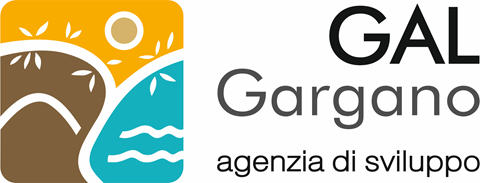 MODELLO ATTUATIVODEL GAL GARGANO AGENZIA DI SVILUPPOALLEGATO C.9SCHEMA DOMANDA DI VARIANTETIPOLOGIA DELLA DOMANDA DI SOSTEGNO INIZIALE          Individuale   	in ATI/ATS	Trasmessa il	Prot.                       VARIANTE DELLA DOMANDA DI SOSTEGNO        	Variante di progetto       	Variante di progetto con modifica       	Variante per ricorso gerarchico       	Variante per cambio beneficiarioDATI IDENTIFICATIVI DEL BENEFICIARIO (in caso di domanda presentata in ATI/ATS riprodurre dati identificativi per ogni Partner dell’ATI/ATS)Residenza o sede legaleRappresentante legaleResidenza del rappresentante legaleVARIANTE PROGETTUALE – PIANO DEGLI INTERVENTISITUAZIONE PRECEDENTE ALLA VARIANTEPriorità   Obiettivo Tematico   	Azione		Intervento			Importo richiestoSOTTOSCRIZIONE DELLA DOMANDAPIANO DEGLI INTERVENTIDurata operazione (a partire dalla data di concessione dell’aiuto): Operazione realizzata nel territorio di competenza del GAL _________ (riportare Comuni)IVA rendicontabileDETTAGLI OPERAZIONELOCALIZZAZIONE INTERVENTOVARIANTE PER CAMBIO BENEFICIARIOSITUAZIONE PRECEDENTE ALLA VARIANTE DOMANDA DI SOSTEGNO - ATTO DI CONCESSIONEDOMANDA DI PAGAMENTO COLLEGATA (1 di n)DATI DELLA GARANZIADATI DI RIEPILOGOSITUAZIONE A SEGUITO DELL’ACCOGLIAMENTO DELLA VARIANTEImporto concessoPresenza atto di concessioneData termine lavoriRIEPILOGO SPESE ELEGGIBILI (in caso di domanda presentata in ATI/ATS riepilogo spese eleggibili anche per ogni singolo Partner dell’ATI/ATS)DATI DELLA PRECEDENTE DOMANDA DI VARIANTEVariante n.				Causale Variante  Importo concessoPresenza atto di concessioneData termine lavoriRIEPILOGO SPESE ELEGGIBILI (in caso di domanda presentata in ATI/ATS riepilogo spese eleggibili anche per ogni singolo Partner dell’ATI/ATS)DOMANDA DI SOSTEGNODomanda di sostegno n.				  Data di presentazione  Importo concessoPresenza atto di concessioneData termine lavoriRIEPILOGO SPESE ELEGGIBILI (in caso di domanda presentata in ATI/ATS riepilogo spese eleggibili anche per ogni singolo Partner dell’ATI/ATS)IMPEGNI, CRITERI E OBBLIGHI – Variante per cambio beneficiarioDICHIARAZIONI E IMPEGNI (in caso di domanda presentata in ATI/ATS dichiarazione e impegni per ogni Partner dell’ATI/ATS)Il sottoscritto (Nel caso di cambio beneficiario la dichiarazione è resa dal subentrante)DICHIARA ai sensi dell’art. 47 del D.P.R. n° 445/00,di essere a conoscenza di quanto previsto dall'art. 71 del Reg. (UE) 1303/2013 relativamente alla stabilità delle operazioni e ai vincoli connessi al mantenimento degli impegni;di essere a conoscenza di quanto previsto in merito ai limiti fissati per l'accoglimento della domanda di variante (rispetto delle percentuali minime e massime di variazione delle spese previste, mantenimento della natura dell’investimento);di essere a conoscenza dei criteri di selezione e di ammissibilità, degli impegni e degli altri obblighi definiti ai sensi della normativa comunitaria, e riportati nell’Avviso Pubblico e nel Programma Operativo –  FEAMP 2014/2020, relativi alla tipologia di intervento oggetto della domanda sottoposta alla presente variante, ed elencati a titolo esemplificativo, ma non esaustivo, nella stessa.SOTTOSCRIZIONE DELLA DOMANDALUOGO E DATA DI SOTTOSCRIZIONE                         lìIl richiedente, con l'apposizione della firma sottostante, dichiara sotto la propria responsabilità, che quanto esposto nella presente domanda, inclusi le dichiarazioni e gli impegni riportati, che si intendono qui integralmente assunti, risponde al vero ai sensi e per gli effetti del D.P.R. 445/2000.ESTREMI DOCUMENTO DI RICONOSCIMENTO (di cui si richiede fotocopia da allegare alla domanda)Tipo di documento: Numero documento:Rilasciato da: il:				Data di scadenza: IN FEDEFirma del beneficiario o del rappresentante legaleFirma del cedente (per approvazione -  solo ne caso di cessione di attività)IN FEDECHECK-LIST DI CONTROLLO DOCUMENTALE (in caso di presentazione tramite intermediario)DATI IDENTIFICATIVI DEL BENEFICIARIO (in caso di domanda presentata in ATI/ATS riprodurre dati identificativi per ogni Partner dell’ATI/ATS)ATTESTAZIONI A CURA DELL'INTERMEDIARIO:il richiedente si è presentato presso questo ufficio ed è stato identificato;il richiedente ha firmato la domanda;la domanda contiene gli allegati di seguito elencati:Firma dell’intermediario che ha curato la compilazione e la stampa della domandaRICEVUTA DI ACCETTAZIONEUfficio/Sportello:Oggetto:          Es: Domanda di variante SSL 2014/2020 GAL ________, Azione ___ - Intervento ___Annualità:Beneficiario:CUP:	Data di rilascio:N. Protocollo:TIMBRO DELL’UFFICIO E FIRMA DEL RESPONSABILE: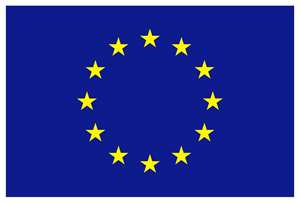 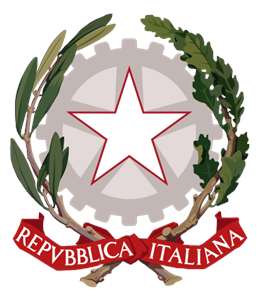 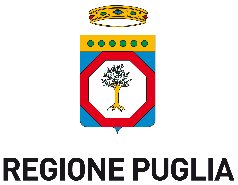 UNIONE EUROPEAREPUBBLICA ITALIANAREGIONE PUGLIASpesa imponibileIVA esclusa (€)Spesa imponibiledi cui “in economia” (€)ImportoIVA (€)Spesacon IVA (€)Contributo richiesto (€)Aliquota di sostegno (%)Comune di: ____________________________________Comune di: ____________________________________Comune di: ____________________________________Comune di: ____________________________________Comune di: ____________________________________Aree Natura 2000ASPIM – Aree Specialmente Protette di Importanza Med.ZPS – Zone di Protezione SpecialeZVN – Zone Vulnerabili ai NitratiSIC – Siti di Importanza ComunitariaAree Direttiva 2000/60/CEZUII – Zone Umide di Importanza InternazionaliAltre Aree Protette o SvantaggiateSpecificareNumero attoStatoData fine lavori_ _ / _ _ / _ _ _ _Data atto_ _ / _ _ / _ _ _ _Importo concesso (€)Proroga al_ _ / _ _ / _ _ _ _TipologiaStato lavoraz. DomandaTot. Importo concesso (€)Tot. Importo liquidato (€)Tot. Importo Riduzioni (€)Tot. Importo Sanzioni (€)Controllo in loco eseguitoEsitoTipologiaStato Importo assicurato (€)Ente GaranteData scadenza ultima_ _ / _ _ / _ _ _ _Num. GaranziaAppendici di ProrogaNumero:Data: _ _ / _ _ / _ _ _ _Appendici di SubentroNumero:Data: _ _ / _ _ / _ _ _ _Appendici modifica datiNumero:Data: _ _ / _ _ / _ _ _ _Macro-tipologiadi spesaDettaglio spese eleggibiliSpesaimponibileIVA esclusa(€)Importo IVA (€)Spesacon IVA (€)Contributo richiesto (€)Ristrutturazione, adeguamento e/o allestimento di immobili destinati alla vendita diretta;Acquisto e/o allestimento di strutture mobili da utilizzare come punti di vendita diretta (es. banchi, chioschi, etc.);Acquisto di macchinari, attrezzature per la lavorazione, la prima trasformazione, conservazione, confezionamento, etichettatura e commercializzazione dei prodotti ittici venduti direttamente, incluse quelle per il trattamento degli scarti;Spese per il miglioramento delle condizioni di igiene e sanitarie, delle condizioni ambientali, anche attraverso l’adozione di innovazioni tecnologiche;Opere murarie e/o impiantistiche strettamente inerenti il progetto, ivi compresi interventi per l’accessibilità e il superamento delle barriere architettoniche;Acquisto di hardware e software finalizzati all’adozione di tecnologie di informazione e comunicazione (TIC) collegate al commercio elettronico dei prodotti ittici (vendita on line);Creazione e/o implementazione di siti internet dedicati al commercio elettronico (vendita on line) dei prodotti ittici;Attività di marketing e/o materiale pubblicitario (es. brochure, flyer, biglietti da visita, roll-up, banner e gadget vari, strettamente inerenti la promozione e comunicazione dell’attività di vendita), nel limite massimo del 30% dell’importo totale del Progetto;Spese per L’adeguamento di automezzi specializzati per le consegne a domicilio dei prodotti ittici, fornitura e posa in opera di cassoni coibentati e spese strettamente inerenti l’acquisto dei sistemi di refrigeramento delle celle frigorifere per i prodotti ittici - per i quali non si può interrompere la catena del freddo - esclusa la motrice (autoveicolo e autocarro);Spese per l’acquisto di un automezzo dotato di coibentazione e gruppo frigorifero, non amovibili dalla motrice; Spese per l’acquisto di arredi ed attrezzature, per lo svolgimento di attività di piccola ristorazione, degustazione e somministrazione di prodotti ittici;Consulenze di tipo specifico e/o specialistico.SPESE GENERALISpese per la tenuta del C/CSPESE GENERALIParcelle notarili per la costituzione dell’ATI/ATSSPESE GENERALISpese per garanzia fideiussoriaSPESE GENERALISpese per consulenza tecnica di progettazioneTotaleTotaleimporto richiesto in domanda di sostegno €importo richiesto in domanda di pagamento€Totale importo liquidato€Importo oggetto della fidejussione€totale importo riduzioni€totale importo sanzioni€Macro-tipologiadi spesaDettaglio spese eleggibiliSpesaimponibileIVA esclusa(€)Importo IVA (€)Spesacon IVA (€)Contributo richiesto (€)Ristrutturazione, adeguamento e/o allestimento di immobili destinati alla vendita diretta;Acquisto e/o allestimento di strutture mobili da utilizzare come punti di vendita diretta (es. banchi, chioschi, etc.);Acquisto di macchinari, attrezzature per la lavorazione, la prima trasformazione, conservazione, confezionamento, etichettatura e commercializzazione dei prodotti ittici venduti direttamente, incluse quelle per il trattamento degli scarti;Spese per il miglioramento delle condizioni di igiene e sanitarie, delle condizioni ambientali, anche attraverso l’adozione di innovazioni tecnologiche;Opere murarie e/o impiantistiche strettamente inerenti il progetto, ivi compresi interventi per l’accessibilità e il superamento delle barriere architettoniche;Acquisto di hardware e software finalizzati all’adozione di tecnologie di informazione e comunicazione (TIC) collegate al commercio elettronico dei prodotti ittici (vendita on line);Creazione e/o implementazione di siti internet dedicati al commercio elettronico (vendita on line) dei prodotti ittici;Attività di marketing e/o materiale pubblicitario (es. brochure, flyer, biglietti da visita, roll-up, banner e gadget vari, strettamente inerenti la promozione e comunicazione dell’attività di vendita), nel limite massimo del 30% dell’importo totale del Progetto;Spese per L’adeguamento di automezzi specializzati per le consegne a domicilio dei prodotti ittici, fornitura e posa in opera di cassoni coibentati e spese strettamente inerenti l’acquisto dei sistemi di refrigeramento delle celle frigorifere per i prodotti ittici - per i quali non si può interrompere la catena del freddo - esclusa la motrice (autoveicolo e autocarro);Spese per l’acquisto di un automezzo dotato di coibentazione e gruppo frigorifero, non amovibili dalla motrice; Spese per l’acquisto di arredi ed attrezzature, per lo svolgimento di attività di piccola ristorazione, degustazione e somministrazione di prodotti ittici;Consulenze di tipo specifico e/o specialistico.SPESE GENERALISpese per la tenuta del C/CSPESE GENERALIParcelle notarili per la costituzione dell’ATI/ATSSPESE GENERALISpese per garanzia fideiussoriaSPESE GENERALISpese per consulenza tecnica di progettazioneTotaleTotaleimporto richiesto in domanda di sostegno €importo richiesto in domanda di pagamento€Totale importo liquidato€Importo oggetto della fidejussione€totale importo riduzioni€totale importo sanzioni€Macro-tipologiadi spesaDettaglio spese eleggibiliSpesaimponibileIVA esclusa(€)Importo IVA (€)Spesacon IVA (€)Contributo richiesto (€)Ristrutturazione, adeguamento e/o allestimento di immobili destinati alla vendita diretta;Acquisto e/o allestimento di strutture mobili da utilizzare come punti di vendita diretta (es. banchi, chioschi, etc.);Acquisto di macchinari, attrezzature per la lavorazione, la prima trasformazione, conservazione, confezionamento, etichettatura e commercializzazione dei prodotti ittici venduti direttamente, incluse quelle per il trattamento degli scarti;Spese per il miglioramento delle condizioni di igiene e sanitarie, delle condizioni ambientali, anche attraverso l’adozione di innovazioni tecnologiche;Opere murarie e/o impiantistiche strettamente inerenti il progetto, ivi compresi interventi per l’accessibilità e il superamento delle barriere architettoniche;Acquisto di hardware e software finalizzati all’adozione di tecnologie di informazione e comunicazione (TIC) collegate al commercio elettronico dei prodotti ittici (vendita on line);Creazione e/o implementazione di siti internet dedicati al commercio elettronico (vendita on line) dei prodotti ittici;Attività di marketing e/o materiale pubblicitario (es. brochure, flyer, biglietti da visita, roll-up, banner e gadget vari, strettamente inerenti la promozione e comunicazione dell’attività di vendita), nel limite massimo del 30% dell’importo totale del Progetto;Spese per L’adeguamento di automezzi specializzati per le consegne a domicilio dei prodotti ittici, fornitura e posa in opera di cassoni coibentati e spese strettamente inerenti l’acquisto dei sistemi di refrigeramento delle celle frigorifere per i prodotti ittici - per i quali non si può interrompere la catena del freddo - esclusa la motrice (autoveicolo e autocarro);Spese per l’acquisto di un automezzo dotato di coibentazione e gruppo frigorifero, non amovibili dalla motrice; Spese per l’acquisto di arredi ed attrezzature, per lo svolgimento di attività di piccola ristorazione, degustazione e somministrazione di prodotti ittici;Consulenze di tipo specifico e/o specialistico.SPESE GENERALISpese per la tenuta del C/CParcelle notarili per la costituzione dell’ATI/ATSSpese per garanzia fideiussoriaSpese per consulenza tecnica di progettazioneTotaleTotaleIMPEGNIIMPEGNIIMPEGNIDescrizione dell’impegnoDescrizione dell’impegnoDescrizione dell’impegnoIl Beneficiario __________________________ si impegna a:assicurare il proprio supporto per le verifiche ed i sopralluoghi che il GAL e l’Amministrazione riterranno di effettuare nonché di assicurare l’accesso ad ogni altro documento che questi riterranno utile acquisire ai fini dell’accertamento;assicurare l’accesso ai luoghi dove insistono gli impianti, i macchinari e le attrezzature interessate dall'intervento sui quali il GAL e l’Amministrazione provvederanno ad effettuare gli opportuni accertamenti;utilizzare il sostegno in conformità agli scopi previsti dal progetto finanziato;fornire tutti i dati e le informazioni necessarie al GAL e all’Amministrazione per monitorare il progetto ed il suo avanzamento dal punto di vista fisico, finanziario e procedurale;realizzare le opere e/o acquistare le dotazioni nei tempi che consentano il raggiungimento della finalità del presente Intervento, in conformità alle prescrizioni contenute nell’Atto di Concessione, fatta salva l’eventuale proroga concessa ovvero le cause di forza maggiore;acquisire preliminarmente all’avvio degli interventi ammessi ai benefici e, comunque, entro tre mesi dalla data dell’atto di concessione degli aiuti, i titoli abilitativi previsti per la realizzazione degli stessi, ove necessari;presentare, in sede di Domanda di pagamento per Stati di Avanzamento dei Lavori o del Saldo del contributo, la documentazione di cui alle Disposizioni di Attuazione di Intervento Parte A – GENERALE.Il Beneficiario __________________________ si impegna a:assicurare il proprio supporto per le verifiche ed i sopralluoghi che il GAL e l’Amministrazione riterranno di effettuare nonché di assicurare l’accesso ad ogni altro documento che questi riterranno utile acquisire ai fini dell’accertamento;assicurare l’accesso ai luoghi dove insistono gli impianti, i macchinari e le attrezzature interessate dall'intervento sui quali il GAL e l’Amministrazione provvederanno ad effettuare gli opportuni accertamenti;utilizzare il sostegno in conformità agli scopi previsti dal progetto finanziato;fornire tutti i dati e le informazioni necessarie al GAL e all’Amministrazione per monitorare il progetto ed il suo avanzamento dal punto di vista fisico, finanziario e procedurale;realizzare le opere e/o acquistare le dotazioni nei tempi che consentano il raggiungimento della finalità del presente Intervento, in conformità alle prescrizioni contenute nell’Atto di Concessione, fatta salva l’eventuale proroga concessa ovvero le cause di forza maggiore;acquisire preliminarmente all’avvio degli interventi ammessi ai benefici e, comunque, entro tre mesi dalla data dell’atto di concessione degli aiuti, i titoli abilitativi previsti per la realizzazione degli stessi, ove necessari;presentare, in sede di Domanda di pagamento per Stati di Avanzamento dei Lavori o del Saldo del contributo, la documentazione di cui alle Disposizioni di Attuazione di Intervento Parte A – GENERALE.Il Beneficiario __________________________ si impegna a:assicurare il proprio supporto per le verifiche ed i sopralluoghi che il GAL e l’Amministrazione riterranno di effettuare nonché di assicurare l’accesso ad ogni altro documento che questi riterranno utile acquisire ai fini dell’accertamento;assicurare l’accesso ai luoghi dove insistono gli impianti, i macchinari e le attrezzature interessate dall'intervento sui quali il GAL e l’Amministrazione provvederanno ad effettuare gli opportuni accertamenti;utilizzare il sostegno in conformità agli scopi previsti dal progetto finanziato;fornire tutti i dati e le informazioni necessarie al GAL e all’Amministrazione per monitorare il progetto ed il suo avanzamento dal punto di vista fisico, finanziario e procedurale;realizzare le opere e/o acquistare le dotazioni nei tempi che consentano il raggiungimento della finalità del presente Intervento, in conformità alle prescrizioni contenute nell’Atto di Concessione, fatta salva l’eventuale proroga concessa ovvero le cause di forza maggiore;acquisire preliminarmente all’avvio degli interventi ammessi ai benefici e, comunque, entro tre mesi dalla data dell’atto di concessione degli aiuti, i titoli abilitativi previsti per la realizzazione degli stessi, ove necessari;presentare, in sede di Domanda di pagamento per Stati di Avanzamento dei Lavori o del Saldo del contributo, la documentazione di cui alle Disposizioni di Attuazione di Intervento Parte A – GENERALE.CRITERI DI AMMISSIBILITÀCRITERI DI AMMISSIBILITÀCRITERI DI AMMISSIBILITÀCod. CriterioDescrizione criterio1Applicazione del CCNL di riferimento nel caso in cui il richiedente utilizzi personale dipendente e rispetto della Legge Regionale 26 ottobre 2006, n. 28 “Disciplina in materia di contrasto al lavoro non regolare” e del Regolamento Regionale 27 novembre 2009, n. 312Il richiedente non rientra tra i casi di esclusione di cui all'art. 106 del Reg. (UE) n. 966 del 20123Le operazioni sono localizzate nel territorio FEAMP di competenza del GAL Gargano Agenzia di Sviluppo soc. cons. arl coincidente con i Comuni di Cagnano Varano, Carpino, Ischitella, Isole Tremiti, Lesina, Mattinata, Monte S. Angelo, Peschici, Rodi Garganico, San Nicandro Garganico, Vico del Gargano, Vieste, nello specifico nel Comune di _____________________4Il richiedente non rientra nei casi di inammissibilità previsti dai paragrafi 1 e 3 dell’art. 10 del Reg. (UE) n. 508/2014;5Regolarità contributiva ai sensi della Legge n. 296/2006;6In caso di persona fisica, il pescatore è imbarcato su imbarcazione da pesca iscritta nel registro comunitario nonché in uno dei compartimenti marittimi italiani per almeno 60 giorni nel corso dei due anni precedenti la data di presentazione della domanda di sostegno;7Il richiedente è in possesso delle competenze necessarie per lo svolgimento dell’attività di diversificazione ovvero prevede di acquisirle prima dell’ultimazione dell’operazione;8In caso di interventi infrastrutturali, garantire la conduzione dell’attività per almeno 5 anni successivi al termine della programmazione e l’immobile dovrà restare vincolato come da disposizione procedurali dell’ADG, avente per oggetto “periodo di non alienabilità e vincoli di destinazione;9Diversificazione dell’attività di pesca e acquacoltura al fine di integrare il reddito dei pescatori/acquacoltori tramite attività che riducano lo sforzo di pesca e i conflitti sull’uso delle risorse;10Interventi volti alla creazione di infrastrutture, strutture e servizi che agevolino la vendita diretta e la tracciabilità dei prodotti ittici, al fine di eliminare gli intermediari tra produttore e consumatore, abbattere gli elevati prezzi che, soprattutto alcune specie, raggiungono nella vendita al dettaglio per favorire l’occupazione, soprattutto delle donne, in quanto tradizionalmente tale attività è svolta dalle moglie dei produttori (a tal fine sarà data priorità ai progetti che soddisfino tale opportunità). Per la logistica del freddo dei prodotti della pesca, da parte delle imprese del settore della pesca/acquacoltura.CRITERI DI SELEZIONECRITERI DI SELEZIONECRITERI DI SELEZIONEOPERAZIONE A REGIAOPERAZIONE A REGIAOPERAZIONE A REGIACodice CriteriDescrizione CriterioPunteggio T1Progetto presentato da un beneficiario di sesso femminile o da società nelle quali la maggioranza delle quote di rappresentanza negli organi decisionali è detenuta da persone di sesso femminileT2Progetto presentato da un beneficiario di età inferiore a 40 anni o da società nelle quali l’età media dei componenti dell’organo decisionale sia inferiore ai 40 anniO1Progetto presentato da due o più imprese di pesca aggregate tra loro O2Qualità della proposta progettuale O3Progetto che prevede interventi infrastrutturali, strutturali e servizi che agevolino la vendita diretta del prodotto pescato, la conservazione e/o la trasformazione dei prodotti itticiO4Progetto che preveda interventi per la commercializzazione dei prodotti della pesca tramite nuovi e innovativi canali di distribuzione e sistemi di commercializzazioneO5Progetto che prevede interventi che assicurano l’informazione dei consumatori e la tracciabilità dei prodotti itticiO6Progetto preliminare o esecutivo provvisto di tutte le autorizzazioni e concessioni previste per l’avvio dell’investimento, già in possesso in fase di presentazione del progettoO7Presenza di una quota di partecipazione finanziaria del soggetto beneficiario ulteriore rispetto alla quota del 50% di cofinanziamento privato prevista (l’IVA non è ammissibile ai fini del punteggio)ALTRI OBBLIGHI e/o VINCOLIDescrizione obblighi e/o VincoliIl Beneficiario __________________________ si impegna a:rispettare la normativa comunitaria, nazionale e regionale;rispettare le norme in materia di sicurezza sui luoghi di lavoro (D.Lgs n. 81/2008);rispettare il CCNL di riferimento, nonché la Legge Regionale 26 ottobre 2006, n. 28 “Disciplina in materia di contrasto al lavoro non regolare” e il Regolamento Regionale attuativo 27 novembre 2009, n. 31;rispettare il vincolo di destinazione, fatti salvi i casi di forza maggiore, per gli investimenti materiali;a non trasferire il peschereccio al di fuori dell’Unione nei 5 anni successivi alla data del pagamento effettivo di tale aiuto, ai sensi dell’art. 25, paragrafo 1 del Reg. (UE) n. 508/2014;rispettare gli impegni ex post previsti dall’art. 71 del Reg. (UE) n. 1303/2013.N. progr.Descrizione documento12345678910